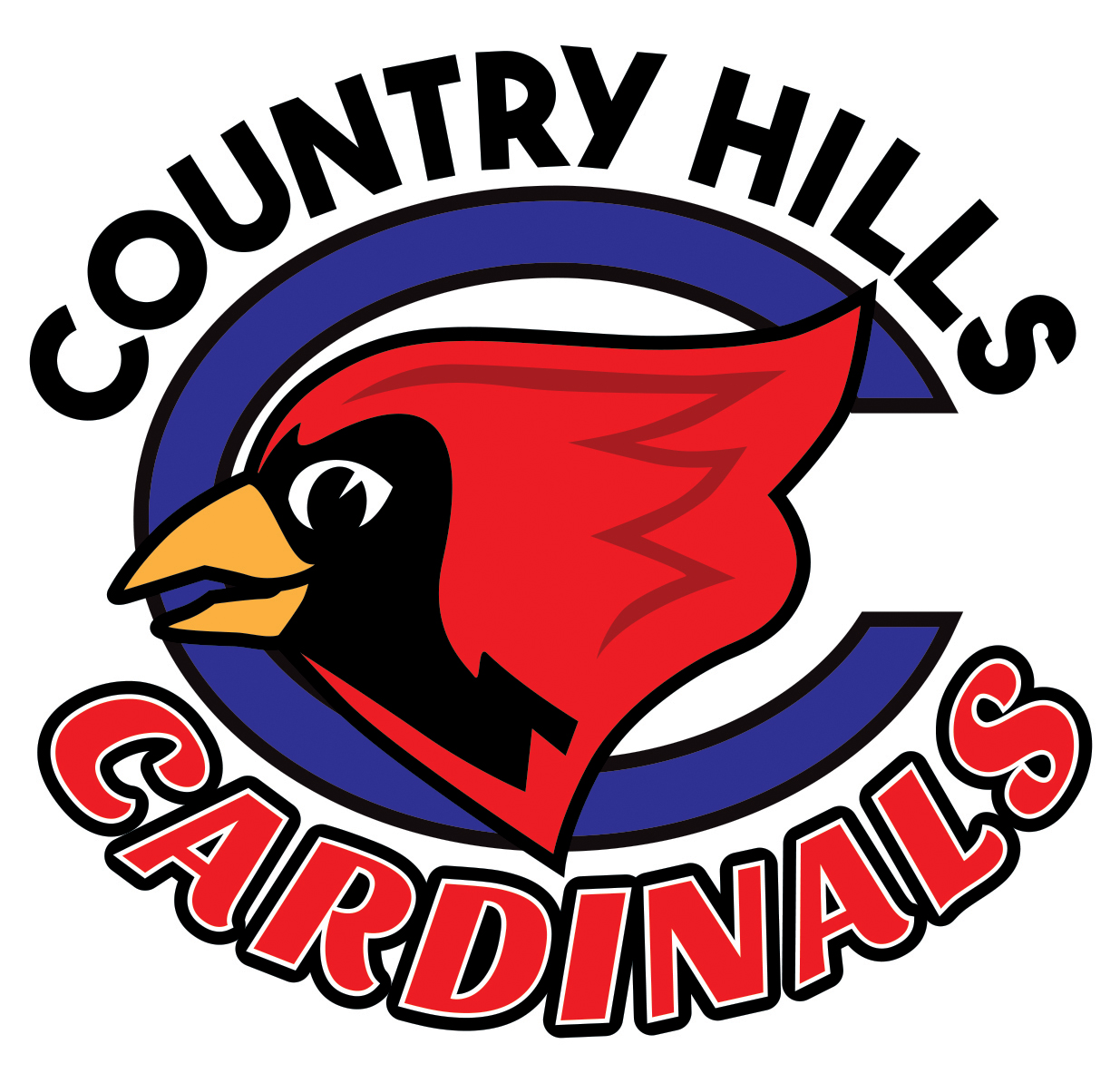 Country Hills Parent Community MeetingOctober 28, 2020Call to Order – Karina Gumz Carpenter at 6:05 pmApproval of September Minutes - JanethApproval of Agenda – Bethany, LauraPrincipals Report – Rob RebellatoStudents are settled in their routines. Everything is quiet and melo. Halloween – As per the WRDSB - No costumes or class parties. If a student brings in treats, they will remain in the student’s school bag and take back home. Black and Orange day on Friday, October 30, 2020.Sickness at school – Regular flu came and exited. There are and have not been any major health concerns amongst students and staff.Hoping to get through Christmas with no hiccups.Remembrance Day – No assembly in the gym. Instead, Remembrance with be held over the PA and students with remain in their classroom.Teachers Report - Joanna KnealeHalloween – Orange and black is common across many boards.The students are adapting really well.Rob made sure not to make too many changes to classes. As little disruptions as possible for staff and students.Masks - no real issues with families when picking up and dropping students off, practicing social distancing. (Bethany, Joanna and Rob). Rob will post a friendly reminder on school day for Thursday, October 29, 2020Treasures Report – Balance $8868.89         - $800 donated to the Terry Fox RunSub-Committee ReportsWRAPC Meeting Report - Meeting was October 6th (meeting minutes to come)Safety protocols are better than in some school boardsNew Business- PIC Grant – moving forward to fall 2020- PRO Grant – follow up with Karin SonnenbergDiscussion Items20/21 CH Parent Community Member ElectionsChair – Karina, Nominated by Joanna, Second - JanethCo-Chair – Bethany, Nominated by Karina, Second – Joanna and Keiko, Terri steps downSecretary – Laura, Volunteered, Second - KarinaTreasurer - Tarra Volunteered, Second – Laura, Joanna, Janeth and Keiko. Rob nominated Janeth but she declinedFundraising ideas for fall 2020/winter/spring 2021Read-a-thon – 2 weeks virtualno person-to-person contacteliminates cash, cheque, school paymentsinclusivefundraise as a class, goals, time set aside families can do a one-time donation to school, student or bothteacher/parent reading donation trackerincentives, prizes, council prize donationreplaces dance-a-thon80% goes to school, 20% goes to admin  no start-up cost, all info is cleared off system 90 days after the Read-a-thon is completed10 days after the Read-a-thon 80% funds released, 20 days after remainder releasedJaneth- 20 minutes for Read-a-thon instead of silent reading, I have to
read x …, donationJoanna seconds Read-a-thon, incentives...movie day, Covid safe activitiesRun Read-a-thon for 1 – 2 weeks. 2 weeks preferredapp/tablet/smart phones/computer user friendlyparent participation – choiceJoanna – Kids like simple parties, extra hour outdoorsRob – distribution of prizesBoard has instructed not to handle cash at this timeOutside app for receiving funds? Karina to inquireJoanna will email and assist staff setting upKarina proposes February/March for Read-a-thonJaneth suggests leading into spring break.Holiday Bingo? TBDRob – not much direction from board, clear cut, going day to day, know more closer to DecemberCurrent needs for staff and students - Joanna – more technology needed, Chrome books, ipads, shortage of Chrome books and books general. Can school council buy?Rob – Barriers worldwide shortage of Chrome books, …board supplying rotation of Chrome books, after 3 years                                        
they are sent back to the board, recycled and replaced with new onesBoard Policy – fundraising money cannot be used for tech purchasesportion of school budget allocated for tech.  Outdoor equipment - worn out, depleted           Sports equipment – no sports equipment is to go outside with students, DPA only, premature to order equipment Janeth – proposes Armour stone to side – outdoor learning space, social distanceJoanna – money for teachers to spendCountry Hills School greening and weedingTerri - school grounds concern with metal sticking up by new buddy                                                       benchBethany and Tara cleaned flower bedsRob – ordered replacement basketball net in the gymJaneth/Karina - slide, play structure, bench need TLCKarina – who to contact?
- can company with the school board repair it using council money?- primary playground worn, metal wearing, taped off so student                             
   can’t useRob/Jen – contact gaga pit company to come out and make                                           recommendations (Blue Imp)grounds – $20,000 for stone circle at previous school.$1000 per class outdoor equipment once Covid is overRob - skating rink will not happen this year. Bare bones due to CovidCurrent needs for staff and students cont.Keiko – pay for programming or online memberships, tracking                              progressKarina – RAZ Kids licenses for kids Janeth – certain amount for certain students... Rob - Alex Coffee handles class licenses - math – dream box, prodigyJoanna – funds for scholastic books – 1 set of books per class no library access, strict rulessanitize class set Rob – Joanna will put a categorized form together for teachers –                                     interests/class/cost needsbooks leading into Read-a-thon, amount, online programing, equityNext Meeting – Wednesday, November 25, 2020  In Attendance: Karina Carpenter, Janeth Williams, Rob Rebellato, Jen Boyer, Keiko App, Terri Holland, Laura Eady, Tara Stump, Bethany Leis, Jenna ClampMinutes taken by Jenna ClampMeeting concluded at 7:30pm